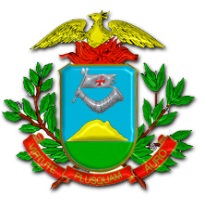 GOVERNO DE ESTADO DE MATO GROSSOSECRETARIA DE ESTADO DE ADMINISTRAÇÃOCONCURSO PÚBLICO PARA PROVIMENTO DE CARGO EFETIVO DE DELEGADO DE POLÍCIA, ESCRIVÃO DE POLÍCIA E INVESTIGADOR DE POLÍCIAEDITAL COMPLEMENTAR N. 68 AO EDITAL N. 002/2009 – SAD/MT, DE 27 DE JULHO DE 2009.O SECRETÁRIO DE ESTADO DE ADMINISTRAÇÃO, no uso de suas atribuições legais, e em cumprimento ao Edital n. 002/2009 – SAD/MT, de 27 de Julho de 2009, torna público a Classificação Geral dos candidatos na Primeira Fase do Concurso Público para provimento do cargo e formação de cadastro de reserva para o Cargo de Delegado de Polícia, conforme o Anexo Único deste Edital.Cuiabá/MT, 10 de Maio de 2011.CESAR ROBERTO ZILIOSecretário de Estado de Administração